_____________________________________________________________________ e g h í v ó Tisztelettel meghívom az Október 23. Alapítvány TOP-7.1.1-16-H-ESZA-2019-00856 azonosítószámú, „Jövőnket formáló múlt – történelmi és kulturális rendezvénysorozat” című projektje keretében megvalósuló „Házhoz megy a történelem – rendhagyó rendezvény fiataloknak 1.” - rendezvényére Helyszín: 5711 Gyula, Széchenyi utca 71. – Gyulavári KastélyIdőpont: 2020. július 30. 11.00-11.50 Programok:  11.00	Köszöntők, megnyitó			Gyulai-Gyulavári hősök, Gyulai értéktár gyulai értékekPataky László és Bagyinszki Zoltán interaktív beszélgetéseBüfé, catering		11.50	Zárás, elköszönésTisztelettel várjuk rendezvényünkre. Gyula, 2020. június 29.   Október 23. Alapítvány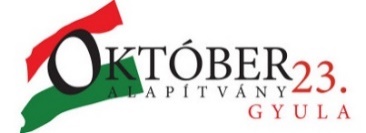 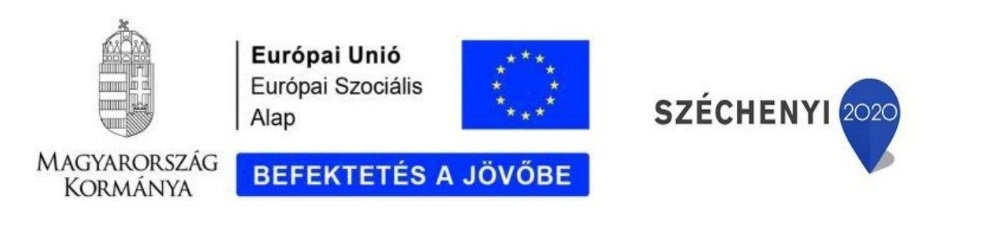 